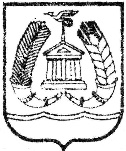 ГЛАВА  ГАТЧИНСКОГО МУНИЦИПАЛЬНОГО РАЙОНАЛЕНИНГРАДСКОЙ ОБЛАСТИ  ПОСТАНОВЛЕНИЕ                     от 06 февраля 2017 года                                                    № 16  О проведении публичных слушаний по внесению изменений в Правила землепользования и застройки МО «Елизаветинское сельское поселение» Гатчинского муниципального района Ленинградской областиВ соответствии с письмом Комитета по архитектуре и градостроительству Ленинградской области от 12.01.2017 №01-43-1-1705/16-2-1 о направлении проекта внесения изменений в Правила землепользования и застройки МО «Елизаветинское сельское поселение» Гатчинского муниципального района Ленинградской области для принятия решения о назначении публичных слушаний, руководствуясь частями 11, 12 статьи 31 Градостроительного кодекса Российской Федерации, частью 3 статьи 14 Федерального закона от 06.10.2003 № 131-ФЗ «Об общих принципах организации местного самоуправления в Российской Федерации», частью 3 статьи 1 областного закона Ленинградской области от 07.07.2014 № 45-оз «О перераспределении полномочий в области градостроительной деятельности между органами государственной власти Ленинградской области и органами местного самоуправления Ленинградской области», Уставом Гатчинского муниципального района, Уставом МО «Елизаветинское сельское поселение» Гатчинского муниципального района Ленинградской области, ПОСТАНОВЛЯЮ:1. Провести публичные слушания по внесению изменений в Правила землепользования и застройки МО «Елизаветинское сельское поселение» Гатчинского муниципального района Ленинградской области (далее – публичные слушания):- для правообладателей земельных участков, расположенных в пос. Елизаветино (ул. с Первой по Одиннадцатую, пр. Красный, ш. Вероланское,   ш. Волосовское, ш. Гатчинско, ул. Вокзальная, ул. Лагерная, ул. Ленинская, ул. Средняя,   ш. Дылицкое, ул. Парковая,   пер. Сельский,  ул. Леонида Басова, ш. Вохоновское,  ул. Александровская, ул. Большая Советская,   ул. Горная, ул. Еленинская, ул. Заводская, ул. Малая Советская, ул. Новая, ул. Сергеевская, пер. Безымянный, пер. Первый и пер. Второй Советский); дер. Авколево; дер. Дылицы; дер. Новая, 03.04.2017 в 17-00 в здании администрации МО «Елизаветинское сельское поселение» Гатчинского муниципального района Ленинградской области, расположенном по адресу: Ленинградская обл., Гатчинский р-н, пос. Елизаветино, ул. Парковая, д. 17;- для правообладателей земельных участков, расположенных в пос. Елизаветино, пл. Дружбы; дер. Березнево; дер. Яскелево; дер. Алексеевка; дер. Ижора; дер. Эду; дер. Холоповицы; дер. Смольково; дер. Ермолино; дер. Пульево; дер. Заполье; дер. Раболово;  дер. Ознаково;  дер. Колодези;  дер. Луйсковицы; дер. Таровицы; дер. Волгово; дер. Дубицы, 05.04.2017 в 17-00 в здании муниципального казенного учреждения культуры «Елизаветинский СКБК», расположенном по адресу: Ленинградская обл., Гатчинский р-н, пос. Елизаветино, пл. Дружбы, д. 41;- для правообладателей земельных участков, расположенных дер. Шпаньково (частный сектор), дер. Натальевка, дер.Шпаньково (муниципальные дома), дер. Большие Борницы, дер. Малые Борницы, 07.04.2017 в 17-00 в здании конторы АО «Нива-1», расположенном по адресу: Ленинградская обл., Гатчинский р-н, дер. Шпаньково, ул. Алексея Рыкунова, д. 40.2. Поручить организацию публичных слушаний, указанных в п.1 настоящего постановления, Комиссии по подготовке проектов правил землепользования и застройки сельских поселений Гатчинского муниципального района (далее - организатор слушаний), образованной постановлением главы администрации Гатчинского муниципального района от 30.03.2016 № 1012 «Об образовании, утверждении Положения и состава Комиссии по подготовке проектов правил землепользования и застройки сельских поселений Гатчинского муниципального района».3. Организатору слушаний обеспечить:- проведение публичных слушаний в соответствии с Градостроительным кодексом Российской Федерации, Уставом МО «Елизаветинское сельское поселение» Гатчинского муниципального района Ленинградской области (далее – публичные слушания);- публикацию информационного сообщения о проведении публичных слушаний в газете «Гатчинская правда» не позднее десяти дней с момента принятия настоящего постановления и размещение информационного сообщения на официальных сайтах Гатчинского муниципального района и администрации Елизаветинского сельского поселения в сети «Интернет»;- возможность ознакомления с информационными материалами внесения изменений в Правила землепользования и застройки МО «Елизаветинское сельское поселение» Гатчинского муниципального района Ленинградской области (далее - ПЗЗ) в здании администрации Гатчинского муниципального района, расположенном по адресу: Ленинградская обл., г. Гатчина, ул. Киргетова, д. 1, и в здании администрации Елизаветинского сельского поселения, расположенном по адресу: Ленинградская обл., Гатчинский р-н, пос. Елизаветино, ул. Парковая, д. 17, в срок не позднее, чем за десять дней до дня проведения публичных слушаний;- прием всех индивидуальных и коллективных письменных предложений, рекомендаций, замечаний по ПЗЗ, поступивших с момента опубликования настоящего постановления до момента окончания публичных слушаний;- разъяснение порядка проведения публичных слушаний при обращении заинтересованных юридических и физических лиц;- оформление протокола публичных слушаний и заключения о результатах публичных слушаний не позднее, чем через десять дней со дня проведения публичных слушаний;- опубликование заключения о публичных слушаниях в газете «Гатчинская правда» не позднее, чем через двадцать дней со дня проведения публичных слушаний;- предоставление главе Гатчинского муниципального района документов, в том числе: протоколов публичных слушаний, заключений о результатах публичных слушаний, материалов, подтверждающих официальное опубликование заключений о результатах публичных слушаний для дальнейшего направления администрацией Гатчинского муниципального района в течение десяти дней документов, в соответствии с частью 2.1 Приказа Комитета по архитектуре и градостроительству Ленинградской области (далее - КАГ ЛО) от 27.12.2015 № 6, в КАГ ЛО для принятия решения об утверждении, либо отклонении проекта ПЗЗ и направлении на доработку.4. Утвердить текст информационного сообщения о проведении публичных слушаний согласно Приложению.5. Контроль за исполнением настоящего постановления возложить на председателя Комитета градостроительства и архитектуры администрации Гатчинского муниципального района Коновалова Д.В.6. Настоящее постановление вступает в силу с момента официального  опубликования в газете «Гатчинская правда», подлежит размещению на официальном сайте Гатчинского муниципального района Ленинградской области и на официальном сайте МО «Елизаветинское сельское поселение» в сети «ИНТЕРНЕТ».ГлаваГатчинского муниципального района                                                            А.И. ИльинИсп.Д.КоноваловПриложениек постановлению главыГатчинского муниципального районаот 06.02.2017 №  16ИНФОРМАЦИОННОЕ СООБЩЕНИЕо проведении публичных слушанийКомиссия по подготовке проектов правил землепользования и застройки сельских поселений Гатчинского муниципального района приглашает всех заинтересованных физических и юридических лиц принять участие в публичных слушаниях по вопросу внесения изменений в Правила землепользования и застройки МО «Елизаветинское сельское поселение» Гатчинского муниципального района Ленинградской области (далее – Публичные слушания).Дата, время и место проведения Публичных слушаний:- для правообладателей земельных участков, расположенных в пос. Елизаветино (ул. с Первой по Одиннадцатую, пр. Красный,  ш. Вероланское,   ш. Волосовское, ш. Гатчинско, ул. Вокзальная, ул. Лагерная, ул. Ленинская, ул. Средняя,   ш. Дылицкое, ул. Парковая,   пер. Сельский,  ул. Леонида Басова, ш. Вохоновское,  ул. Александровская, ул. Большая Советская,   ул. Горная, ул. Еленинская, ул. Заводская, ул. Малая Советская, ул. Новая, ул. Сергеевская, пер. Безымянный, пер. Первый и пер. Второй Советский); дер. Авколево; дер. Дылицы; дер. Новая, 03.04.2017 в 17-00 в здании администрации МО «Елизаветинское сельское поселение» Гатчинского муниципального района Ленинградской области, расположенном по адресу: Ленинградская обл., Гатчинский р-н, пос. Елизаветино, ул. Парковая, д. 17;- для правообладателей земельных участков, расположенных в пос. Елизаветино, пл. Дружбы; дер. Березнево; дер. Яскелево; дер. Алексеевка; дер. Ижора; дер. Эду; дер. Холоповицы; дер. Смольково; дер. Ермолино;  дер. Пульево; дер. Заполье; дер. Раболово;  дер. Ознаково;  дер. Колодези;  дер. Луйсковицы; дер. Таровицы; дер. Волгово; дер. Дубицы, 05.04.2017 в 17-00 в здании муниципального казенного учреждения культуры «Елизаветинский СКБК», расположенном по адресу: Ленинградская обл., Гатчинский р-н, пос. Елизаветино, пл. Дружбы, д. 41;- для правообладателей земельных участков, расположенных дер. Шпаньково (частный сектор), дер. Натальевка, дер.Шпаньково (муниципальные дома), дер. Большие Борницы, дер. Малые Борницы, 07.04.2017 в 17-00 в здании конторы АО «Нива-1», расположенном по адресу: Ленинградская обл., Гатчинский р-н, дер. Шпаньково, ул. Алексея Рыкунова, д. 40.Организатор слушаний – Комиссия по подготовке проектов правил землепользования и застройки сельских поселений Гатчинского муниципального района, г. Гатчина, ул. Киргетова 1, каб. 9, тел. 8(81371) 76-400.Экспозиция документационных материалов по проекту организована в вестибюлях здания администрации Гатчинского муниципального района, расположенного по адресу: Ленинградская обл., г. Гатчина, ул. Киргетова, д. 1, и здания администрации Елизаветинского сельского поселения, расположенном по адресу: Ленинградская обл., Гатчинский р-н, пос. Елизаветино, ул. Парковая, д. 17, доступна для ознакомления с 23.03.2017 по рабочим дням с 9-00 до 13-00 и с 14-00 до 18-00 (пятница с 9-00 до 13-00 и 14-00 до 17-00).Информационные материалы размещены в сети ИНТЕРНЕТ на официальном сайте Гатчинского муниципального района по адресу: http://radm.gtn.ru, и на официальном сайте администрации Елизаветинского сельского поселения по адресу: http://елизаветинское.рф/.Заинтересованные физические и юридические лица вправе направлять индивидуальные и коллективные обращения и предложения (далее – Предложения) в Комиссию по вопросу Публичных слушаний, которые могут быть оставлены лично или направлены в письменной форме на имя председателя Комиссии в администрацию Гатчинского муниципального района по адресу: 188300, Ленинградская область, г.Гатчина, ул.Карла Маркса, д.44.Предложения должны быть изложены в письменном виде (напечатаны либо написаны разборчивым почерком) за подписью лица, их изложившего, с указанием его полных фамилии, имени, отчества, обратного адреса, контактного телефона и даты подготовки Предложений. Предложения могут содержать обосновывающие материалы (как на бумажных, так и на магнитных носителях). Направленные материалы возврату не подлежат.Комиссией рассматриваются все индивидуальные и коллективные Предложения, поступившие с момента опубликования настоящего постановления до момента окончания публичных слушаний.Неразборчиво написанные, неподписанные Предложения Комиссией не рассматриваются. Предложения, не имеющие отношения к вопросу публичных слушаний, Комиссией не рассматриваются, ответ направляется заявителю с указанием причин.